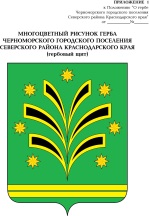 АДМИНИСТРАЦИЯЧЕРНОМОРСКОГО ГОРОДСКОГО ПОСЕЛЕНИЯСЕВЕРСКОГО РАЙОНАПОСТАНОВЛЕНИЕ	от ________________                                                                                №_____пгт.ЧерноморскийО проведении публичных слушаний по вопросуполучения разрешения на отклонение от предельныхпараметров разрешённого строительства земельного участка в пгт.Черноморском по пер.Проездной, 12 «а»В соответствии со статьей 28 Федерального Закона РФ от 6 октября 2003 года №131-ФЗ «Об общих принципах организации местного самоуправления в Российской Федерации», Положением о публичных слушаниях в Черноморском городском поселении, утвержденным Решением Совета Черноморского городского поселения Северского района от 6 сентября 2007 года №136, статьей 38 Устава Черноморского городского поселения Северского района, на основании заявления Горлышкова Игоря Олеговича, п о с т а н о в л я ю: 1.Назначить проведение публичных слушаний по вопросу получения разрешения на отклонение от предельных параметров разрешенного строительства объекта капитального строительства - индивидуального жилого дома с отступом от границ земельного участка с 3,0 м до 1,50 м на земельном участке в пгт.Черноморском, пер.Проездной, 12 «а» со стороны земельного участка по ул.Гоголя, 23, с 3,0 м до 2,0 м на земельном участке в пгт.Черноморском, пер.Проездной, 12 «а» со стороны земельного участка по ул.Гоголя, 21, с 3 м до 2,50 м на земельном участке в пгт.Черноморском, пер.Проездной, 12 «а» со стороны земельного участка пер.Проедного, 10.2. Утвердить состав комиссии по проведению публичных слушаний по вопросу получения разрешения на отклонение от предельных параметров разрешенного строительства объекта капитального строительства - индивидуального жилого дома с отступом от границ земельного участка с 3,0 м до 1,50 м на земельном участке в пгт.Черноморском, пер.Проездной, 12 «а» со стороны земельного участка по ул.Гоголя, 23  , с 3,0 м до 2,0 м на земельном участке в пгт.Черноморском, пер.Проездной, 12 «а» со стороны земельного участка по ул.Гоголя, 21, с 3 м до 2,50 м на земельном участке в пгт.Черноморском, пер.Проездной, 12 «а» со стороны земельного участка пер.Проедного, 10. (приложение).3. Комиссии по проведению публичных слушаний по вопросу получения разрешения на отклонение от предельных параметров разрешенного строительства объекта капитального строительства - индивидуального жилого дома с отступом от границ земельного участка с 3,0 м до 1,50 м на земельном участке в пгт.Черноморском, пер.Проездной, 12 «а» со стороны земельного участка по ул.Гоголя, 23, с 3,0 м до 2,0 м на земельном участке в пгт.Черноморском, пер.Проездной, 12 «а» со стороны земельного участка по ул.Гоголя, 21, с 3 м до 2,50 м на земельном участке в пгт.Черноморском, пер.Проездной, 12 «а» со стороны земельного участка пер.Проедного, 10: 3.1. провести публичные слушания по вопросам, указанных в пункте 1 настоящего постановления, 20 октября 2016 года в 10-00 в актовом зале администрации Черноморского городского поселения Северского района по адресу: пгт.Черноморский, ул.Дзержинского №24;3.2. направить уведомления правообладателям земельных участков, законные интересы которых могут быть нарушены в связи с реализацией получения разрешения на отклонение от предельных параметров разрешенного строительства объекта капитального строительства - индивидуального жилого дома с отступом от границ земельного участка с 3,0 м до 1,50 м на земельном участке в пгт.Черноморском, пер.Проездной, 12 «а» со стороны земельного участка по ул.Гоголя, 23, с 3,0 м до 2,0 м на земельном участке в пгт.Черноморском, пер.Проездной, 12 «а» со стороны земельного участка по ул.Гоголя, 21, с 3 м до 2,50 м на земельном участке в пгт.Черноморском, пер.Проездной, 12 «а» со стороны земельного участка пер.Проедного, 10;3.3. принимать предложения по вопросу, указанному в пункте 1 настоящего постановления ежедневно до 20 октября 2016 года, кроме выходных дней, в кабинете №4 администрации Черноморского городского поселения Северского района.4.Опубликовать настоящее постановление в газете «ЗориПредгорья» и разместить на официальном сайте администрации Черноморского городского поселения Северского района.5. Контроль за выполнением настоящего постановления возложить на заместителя главы администрации Черноморского городского поселения Северского района Р.В.Барвинко.6. Постановление вступает в силу со дня его опубликования. Глава Черноморского городского  поселения Северского района                                                                                   С.А.Таровик